Obec   B O R E K , Borek 8507 71 MiletínIČO 00578223V souladu s ust. § 39 odst. 1 zák. č. 128/2000 Sb., o obcích v platném znění, zveřejňuje obec Borek záměr prodat  nemovitý majetek obce    a to:Pozemek:p.č. 43/2 ve výměře 38m2, zastavěná ploch a nádvoří  v k.ú. Borek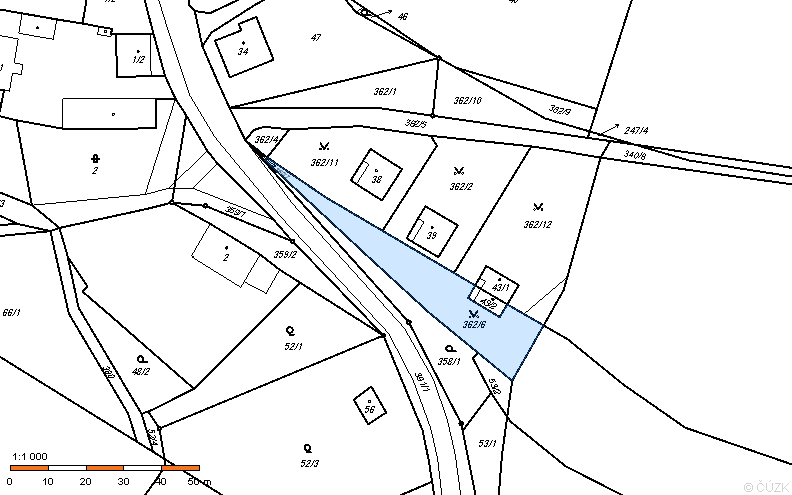 Katastrální mapaKatastrální mapa +                                                                     Petr Holeček                                                                      StarostaVyvěšeno: 14. 11. 2016                                                                                                    Sejmuto